Консультация для родителей "Закаливание детей 5-6 лет"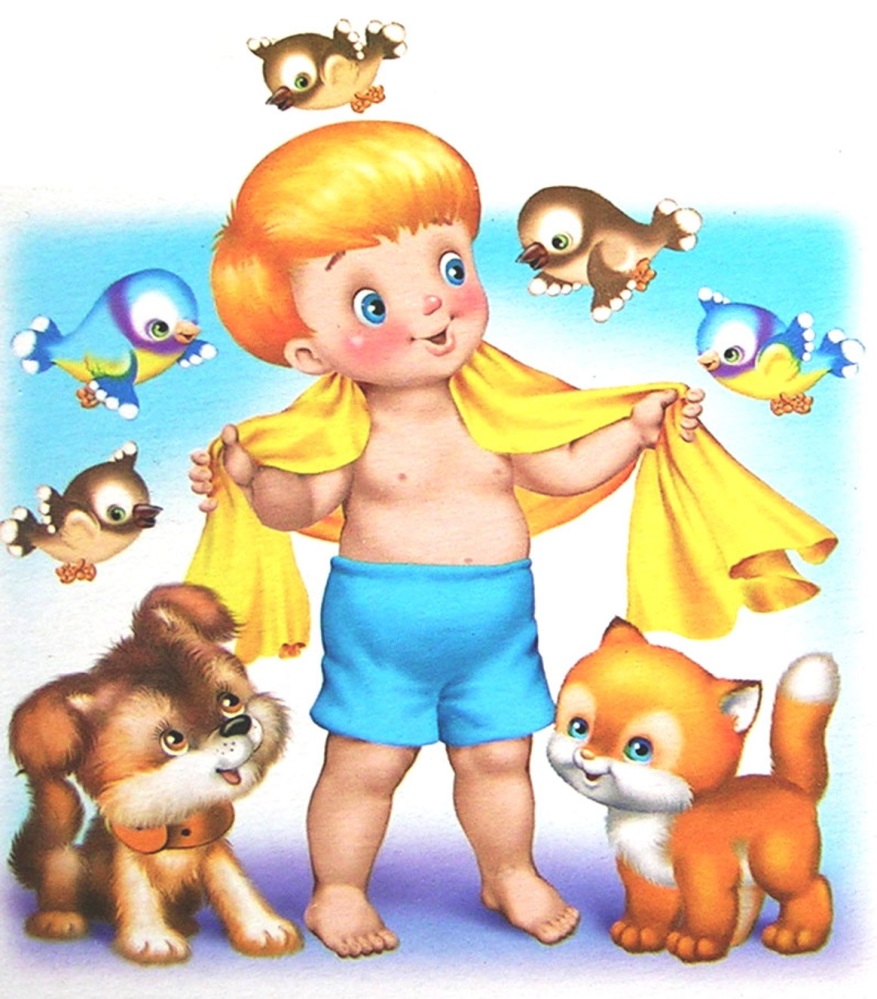          Закаливание – это одновременно действенный и не требующий никаких затрат метод укрепления защитных функций организма. Их можно начинать применять в любое время года и в любом возрасте. Однако существует большая сложность в правильном и систематичном проведении мероприятий, т.к. без ежедневного подкрепления уже достигнутых результатов, их эффективность снижается. А потому цель закаливания – это ежедневное привыкание организма к резкой смене температур и тем самым - повышению устойчивости к низким температурам.        Польза закаливания известна с древних времен, на неё отзывчиво откликаются и сердечнососудистая, и костная, и нервная, и мышечная, дыхательная системы, терморегуляция, кожные покровы и т.д. Это огромный вклад для нормализации и успокоения психики человека. Поэтому особенно важно начинать закаливающие процедуры «с младых ногтей».             Процедуры эти должны быть, не только систематическими, комплексными, последовательными, но и должны учитываться возраст ребенка, и недавно перенесенные им заболевания. Дети вообще более чувствительны к холоду, поэтому нужно внимательно подходить к проведению мероприятий. И, конечно, перед закаливанием детей необходимо проконсультироваться с врачом. Суть процедур закаливания не сложная. Начнем наше рассмотрение с самых простых.Солнечные (воздушные) ванныПод действием ультрафиолета на кожу, в организме вырабатывается витамин Д, благодаря которому укрепляется костная система. Также солнечные ванны усиливают защитные функции кожных покровов и обмен веществ. Однако пребывание на солнце тоже нужно дозировать, т.к. может быть перегревание организма, а лучший эффект от воздушных ванн получается, когда на коже нет загара.Начинать такую закалку лучше в безветренную и в нежаркую погоду летом, примерно на 3-5 минут, постепенно увеличивая пребывание на 30-35 минут.Прогулки на свежем воздухеИдеальный вариант для детей дошкольного возраста. С ними в детском саду нужно гулять по 2-3 раз в день от 30 минут до 2 часов. Ребенок на прогулках активен, много и с удовольствием двигается.Купание в бассейнеНачинать купание детей лучше с младшего возраста, при температуре воздуха 25-26˚, воды – 22-23˚. Пребывание в воде стоит начинать и давать не больше 10-15 минут, один раз в день. После привыкания можно купаться до температуры воздуха 18˚.Ходьба босикомОтличный вариант. Сначала пустите ребенка бегать в комнате по жесткому ковру, бугристому коврику, потом и на улице – по песку и траве. Начинать такое закаливание в ДОУ или дома можно выделяя ограниченное время для процедур - от получаса и только постепенно дойти до нескольких часов в день.Закаливание горлаОсобенно полезно детям с частыми респираторными заболеваниями. Следует полоскать горло водой при температуре 33-36˚, а затем после привыкания снижать на 1˚, каждые 5 дней доведя до 16-18˚. Но если ребенок болен, то снижать температуру через 7 дней.Полоскание горла после еды соленой водой очень эффективно.УмываниеРебенок моет лицо, руки, шею, верхнюю часть груди, подмышками до пояса водой температуры плюс 14-16˚, а если до этого водных процедур не делали – плюс 27-28˚, с постепенным снижением. Умывание совсем не заменяет обливаний и обтираний.ОбтираниеДля его проведения используют рукавичку из мягкой махровой ткани. Ее намачивают в теплой воде, затем слегка отжав, делают обтирание рук малыша, начиная от кончиков пальцев до плеч, после обирают грудь, потом живот, спину, ноги до паха, в конце -ягодицы. Температура воды при этом должна быть примерно 27˚, то есть близкой к температуре голой кожи.Обливание проводят из подручных средств (из ковша, лейки, ведерка), то таком порядке: сначала льют на спину, затем на грудь (стараясь не мочить голову), переходят на живот, потом на плечи, и на руки. Начальная рекомендуемая температура воды для обливаний: летом – около 34-35˚, зимой – около 36-37˚; снижать ее следует очень постепенно и по 1˚, летом – где-то каждые 3 дня, зимой через каждые 7 дней. Так ее нужно довести до 28˚ (летом), и примерно 30-31˚ (зимой).Ножные ванныРебенка садят на низкий стульчик, ноги пусть поставит в таз или держит над тазом. Приготовить два кувшина с водой: в одном вода – плюс 35-36˚, в другом вода холоднее - 34˚. Нужно обливать голени и стопы малыша водичкой из первого кувшина, потом из второго. К кончится вода сразу насухо вытрите ноги и наденьте сухие носки или колготки. Следующая процедура – такая же. Каждые 5 дней можете снижать температуру воды во втором кувшине на 1˚, увеличивая разницу температур и доведя температуру воды второго кувшина до 16-18˚ Цельсия.ДушХорошо тонизирует нервную систему детей. И как результат бодрое настроение, крепкий сон и хороший аппетит. Температура воды летом – 33-35˚, зимой – до 36˚. Каждые 3-5 дней температуру снижают на 1˚ до 25˚. Время – 1-3 минуты.Также не забывайте два раза в день – утром и вечером, проветривать комнату, устраивая сквозняк. Вот ориентировочная схема проведения закаливающих процедур у дошкольников, которые можно проводить как дома, так и в детском саду:Утро: зарядка, контрастный душ, полоскание горла.Днем: прогулка, после сна: гимнастика, ножные ванны.Вечером: гигиеническая ванна сопровождающаяся последующим обливанием (или обтиранием).